GREENWOOD PUBLIC SCHOOL, ADITYAPURAM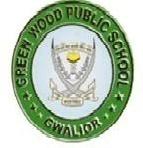 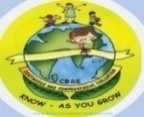 OUR MOTTO DEVELOPMENT WITH DELIGHTDATESHEET FOR FIRST PERIODIC ASSESSMENT (2023-24) CLASS VI-VIIIGREENWOOD PUBLIC SCHOOL, ADITYAPURAMOUR MOTTO DEVELOPMENT WITH DELIGHTDATESHEET FOR FIRST PERIODIC ASSESSMENT (2023-24) CLASS VI-VIIIKindly note the following:In case of absence, exam will not be taken again.Each subject carries 20 marks against first periodic assessment.School Timings – 7.30am-1:15pm on all days.Holiday Assignment distribution is on 1st May 2023, Monday.Class Party is on 2nd May 2023, TuesdaySummer Break- 3rd May 2023 to 02nd July 2023.School Reopens on 03rd July 2023, Monday.Submission of Holiday Assignment 8th July 2023, Saturday.WISHING YOU GOOD LUCK!!!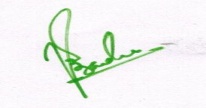 PRINCIPALKindly note the following:In case of absence, exam will not be taken again.Each subject carries 20 marks against first periodic assessment.School Timings – 7.30am-1:15pm on all days.Holiday Assignment distribution is on 1st May 2023, Monday.Class Party is on 2nd May 2023, TuesdaySummer Break- 3rd May 2023 to 02nd July 2023.School Reopens on 03rd July 2023, Monday.Submission of Holiday Assignment 8th July 2023, Saturday.WISHING YOU GOOD LUCK!!!PRINCIPALDATEVIVIIVIII24.04.2023MONDAYSANSKRITSANSKRITSANSKRIT25.04.2023TUESDAYCOMPUTERCOMPUTERCOMPUTER26.04.2023WEDNESDAYENGLISHMATHSSCIENCE27.04.2023THURSDAYSCIENCEENGLISHMATHS28.04.2023FRIDAYHINDISOCIAL SCIENCEHINDI29.04.2023SATURDAYMATHSHINDISOCIAL SCIENCE01.05.2023MONDAYSOCIAL SCIENCESCIENCEENGLISHDATEVIVIIVIII24.04.2023MONDAYSANSKRITSANSKRITSANSKRIT25.04.2023TUESDAYCOMPUTERCOMPUTERCOMPUTER26.04.2023WEDNESDAYENGLISHMATHSSCIENCE27.04.2023THURSDAYSCIENCEENGLISHMATHS28.04.2023FRIDAYHINDISOCIAL SCIENCEHINDI29.04.2023SATURDAYMATHSHINDISOCIAL SCIENCE01.05.2023MONDAYSOCIAL SCIENCESCIENCEENGLISH